Англія в XI—XV ст.Хронологія829 р. — об’єднання в одну країну — Англію («Країна англів») на чолі з королем Екбертом.Кінець VIII — середина X ст. — напади вікінгів (в основному данці).886 р. — поділ Англії — північно-західна частина дісталася данцям.Близько 890 р. — «Правда короля Альфреда» — перша загальноанглійська збірка законів.Початок XI ст. — підкорення Англії данським королем Канутом Великим.1042 р. — повстання англійців проти данців та здобуття незалежності.1066 р. — висадка норманського герцога Вільгельма Завойовника на узбережжі Англії; початок завоювання Британії; битва про Гастингсі.1086 р. — перепис населення підкореної Англії Вільгельмом Завойовником.1154—1399 рр. — династія Плантагенетів.1215 р. — повстання баронів, підтримане рицарями, лондонцями та духовенством; підписання королем «Великої хартії вольностей» («Магна харта»).1263—1267 рр. — громадянська війна.1265 р. — поява англійського парламенту.1381 р. — повстання під керівництвом Уота Тайлера — захоплення повстанцями Лондона, але король підступно вбив керівників і придушив повстання.1455—1485 рр. — громадянська війна (Війна Червоної та Білої троянд) — боротьба між дворянськими родами Йорків (Біла троянда) та Ланкастерів (Червона троянда).1485 р. — висадка в Англії військами Генріха Тюдора, який убив Річарда III.1485—1503 рр. — Генріх Тюдор — Генріх VII; початок династії Тюдорів.НазвиАнгли — германські племена, що населяли південь та центральний схід півострова Ютландія. У V столітті н. е. з переселилися на Британські острови.Англосакси — загальна назва германських племен: англів, саксів, до яких приєдналися також юти, фризи та низові франки, які під час Великого переселення народів (V—VII ст. н. е.) переселилися з Північної Німеччини на Британські острови.«Велика хартія вольностей» — грамота, скріплена печаткою англійського короля Іоанна Безземельного 15 червня 1215 р. під тиском повсталих баронів. Перша «неписана» конституція Англії. «Велика хартія вольностей» традиційно вважається першим юридичним документом, у якому закладено основи концепції прав людини, створено передумови для подальшого утвердження свободи і верховенства права.Війна Білої та Червоної троянд — декілька громадянських конфліктів в Англії між родинами Йорків та Ланкастерів (1455—1486 рр.). Війна закінчилася приходом до влади династії Тюдорів.«Данські гроші» — данина, поземельний податок у середньовічній Англії, введений в 991 р. для оплати викупу данським вікінгам, припинився після 1194 р. Вважаються першим прямим податком на Британських островах та одним із перших у Європі.Йорки — англійський шляхетний рід, династія англійських королів, заснована Річардом, герцогом Йоркським. Емблема роду — Біла троянда.Кельти — група племен індоєвропейського походження, які в другій половині I тис. до н. е. жили на землях від сучасної Північної і Західної Іспанії до Малої Азії, Угорщини, Румунії та на Британських островах.«Книга страшного суду» — матеріали загального поземельного перепису в 1085—1086 рр., що був проведений в Англії за наказом Вільгельма Завойовника.Ланкастери — англійський шляхетний рід. Бічна гілка англійського королівського роду Плантагенетів. Емблема роду — Червона троянда.Ліврейний почет — загони найманців, що отримували плату від свого лорда і мали з ним письмовий договір про службу.Лондон — столиця Англії і Великої Британії, розташована на річці Темза; вважається, що Лондон заснували римляни в 43 р. до н. е.Лорд-протектор — специфічний британський титул глави держави, який мав різні значення в різні періоди історії. Первинно використовувався членами королівської родини або іншими аристократами, які виконували обов’язки індивідуального регента в період, коли англійський монарх був малолітнім або з іншої причини не міг правити самостійно.«Палата шахової дошки» — казначейство часів сина Вільгельма I — Генріха I.«Правда короля Альфреда» — перша загальноанглійська збірка законів (близько 890 р.), до якої увійшли як усі старі англосаксонські закони, так і нові королівські укази.Сім королівств — королівства, які утворили англосакси після підкорення Британії: англи — Ост-Англія, Мерсія і Нортумбрія; сакси — Ессекс, Уессекс, Сассекс; юти — Кент.Суд присяжних — форма здійснення судової влади, безпосередньо громадянами шляхом їх участі у відправленні правосуддя. Складається з окремої колегії присяжних засідателів та професійного судді або суддів. Колегія присяжних засідателів виокремлена та наділена повноваженнями приймати вирішальні рішення без участі професійного судді (суддів), що убезпечує народ від свавілля держави.Тюдори — королівська династія, що правила в Англії в 1485—1603 рр. Змінила династію Йорків.«Чорна смерть» — епідемія чуми.Поняття й терміниБарон — один із титулів феодальної аристократії.Парламент — найвища представницька, здебільшого виборна державна установа, законодавчий орган ряду держав.Хартія — документ, який засвідчував які-небудь права або привілеї.Шериф — призначувана королем (в Англії) службова особа, що здійснює адміністративні, поліцейські та деякі судові функції.Історичні постаті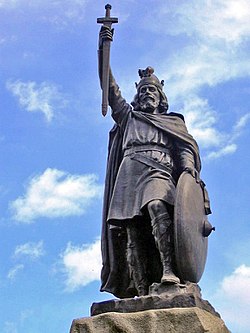 Альфред I Великий (849—899 рр.) — король англосаксонського королівства Вессекс (871—899). Святий православної та англіканської церков. Національний герой Англії.Вільгельм I Завойовник (бл. 1027—1087 рр.) — герцог Нормандії, перший норманський король Англії з 1066 р.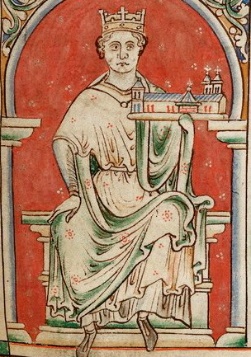 Іоанн I Безземельний (1166—1216 рр.) — король Англії з 1199 р. та герцог Аквітанії з династії Плантагенетів. Фактичний правитель Англії з 1189 р., коли його брат Річард I Левове Серце пішов у Третій хрестовий похід. Його політика призвела до конфлікту з баронами, і вони змусили його підписати «Велику хартію вільностей» («Магна Карта») у 1215 р.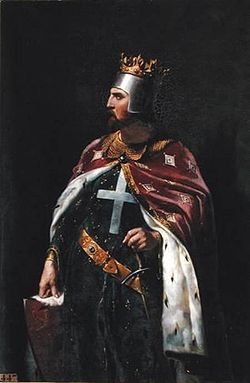 Річард I Левове Серце (1157—1199 рр.) — англійський король (із 1189 р.) із династії Плантагенетів. Правив під титулом «король англійців, герцог норманів і аквітанців, граф Анжу». Вважається національним героєм Англії. Провів увесь час свого правління (крім шести місяців) за кордоном.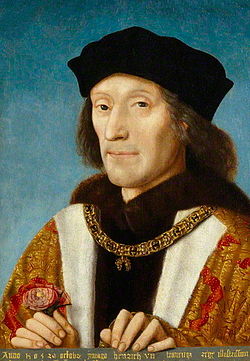 Генріх VII (1457—1509 рр.) — король Англії в 1485–1509 рр. Засновник династії Тюдорів.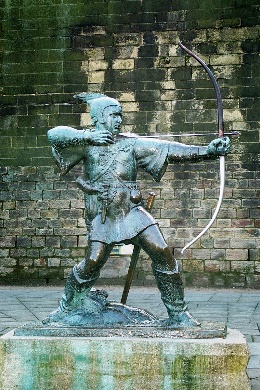 Робін Гуд — герой середньовічних англійських народних балад, ватажок лісових розбійників, який, за переказами, діяв зі своєю ватагою біля Ноттінгема в Шервудському лісі і боровся за справедливість — грабував багатих рицарів і священиків, віддаючи здобич біднякам. Його вважають національним героєм Англії.